România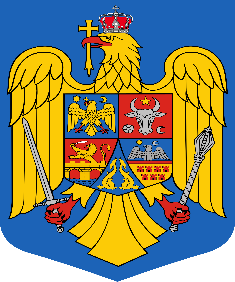 Județul AlbaComuna Craciunelu de JosRegistru de evidență a Certificatelor de Urbanism emise în cursul anului 2021Nr. crt. Nume, prenume solicitantDomiciliu, sediuImobil solicitat în CUImobil solicitat în CUImobil solicitat în CUImobil solicitat în CUImobil solicitat în CUNr. certificat/data emiteriiTaxă CUTermen valabilitateObservațiiNr. crt. Nume, prenume solicitantDomiciliu, sediuAdresăC.F.Nr. topo/cadastralSuprafața-mp-ScopNr. certificat/data emiteriiTaxă CUTermen valabilitateObservații1SC Sipatub pt Aktor BucurestiCraciunelu de Jos320 Modificare traseu conducta gaz1/21.01.20217 lei12 luni2Marean Aurica si VasileCraciunelu de jos T. Vladimirescu 22Craciunelu de Jos T. Vladimirescu 5772682 726824093Demolare si construire locuinta2/27.01.202138 lei12 luni3Rat Iuliana CodrutaCraciunelu de Jos Bigau 3Craciunelu de Jos Bigau 3 72690726903910                                                                                                                                                                                                                                                                                                                           Dezmembrare imobil in 4 loturi 3/24.02.202136 lei 6 luni4MoangaAlexandruBlajCraciunelu de Jos Bigau 27706784757Dezmembrare imobil 4 4/22.02.202145 lei6 luni5Baba EugenCraciunelu de Jos Craciunelu de Jos 23 August 471322514Demolare constructii5/03.03.20217 lei12 luni6Urs Epure PatricheBlaj Craciunelu de Jos Bucerzii 60 H72681700Construire anexa gospodareasca6/24.03,.20217 lei6 luni7Comuna Craciunelu de JosCraciunelu de JosCraciunelu de josConstruire rigole7/12.05.20218 luni8Dusa Teodor Craciunelu de JosCraciunelu de Jos Crisan 6703511081Construire platforma betonata8/12.05.202112 luni9Zehan Olimpiu IoanCraciunelu de Jos Craciunelu de Jos ^ Martie 195 D700573258Spatiu de interventie9/05.07.202118 luni10Sipos Mihai GabrielCraciunelu de Jos Craciunelu de Jos Closca 71220684Construire locuinta 10/07.07.20217 lei6 luni11Zehan Ioan II Craciunelu de Jos Craciunelu de Jos 700573258Spatiu interventie11/20.07.202130 lei18 luni12Comuna Craciunelu de JosCraciunelu de josCraciunelu de Jos72713510Dezmembrare imobil 3 loturi12/19.07.202112 luni1314Vass Andrei GabrielCraciunelu de Jos Craciunelu de Jos711603164Construire locuinta 14/16.08.202129 lei18 luni15Mihaly Albert Craciunelu de JosCraciunelu de Jos 70269812Construire anexa gospod15/18.08.20217 lei6 luni16 Sky Konnet BlajCraciunelu de Jos72188, 721894741Drept servitute16/07.09.202145 lei6 luni17Cinci Alexandru Craciunelu de Jos Craciunelu de Jos72245350Operatiuni notariale17/04.11.20217 lei12 luni